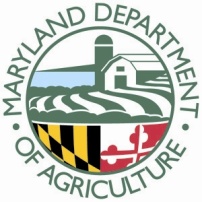 Tax Credit Certificate Administrator Number: MD ATCA 005FOOD DONATION PILOT PROGRAM TAX CREDIT CERTIFICATESIGNATURE:		 ____________________________________________**PLEASE INCLUDE TCCA DONATION RECEIPT WITH THIS FORM**Send forms to: MDA Marketing Office, ATTN: Food Donation Program, 50 Harry S Truman Parkway, Annapolis, MD 21401marylands.best@maryland.govDONATION DATE:____________________________________________PRODUCER/FARM NAME:____________________________________________CONTACT NAME:____________________________________________ADDRESS:________________________________________________________________________________________COUNTY:____________________________________________PHONE NUMBER:____________________________________________EMAIL ADDRESS:____________________________________________FEDERAL TAX ID/SOCIAL SECURITY:____________________________________________COMMODITY/TYPE OF DONATION:____________________________________________CERTIFIED ORGANIC/CONVENTIONAL:____________________________________________WEIGHT:____________________________________________MEASUREMENT/UNIT/PACKAGE:____________________________________________